WORSHIP SERVICESeptember 30, 2018 - 11:00 a.m.   APPROACHING TO WORSHIP 	Instrumental Prelude:	Kristi Kleaver	Call to Worship*Opening Praise	Come, Thou Fount of Every Blessing			Red 521:1-3*Scripture Reading*Songs of Praise	By Faith	Screen		The Ends of All the Earth Shall Hear	Red #594   DECLARING OUR TRUST IN GOD	Congregational Confession	Reading*Song of Response	I Need Thee Every Hour	Red 322:1,2,4,5   	Congregational Prayer      	Offering & Offertory	World Renew   SERVICE OF THE WORD Song of Preparation	Lord, We Hear Your Word with Gladness	Red 766:1-2 (Children’s Church for ages 3 to 3rd grade)Scripture: 1Samuel 3:1-21	Pew Bibles pages: 382-83	Message: A Healthy Church Is Listening   GOING FORTH TO SERVE *     	God's Blessing*Closing Praise	Here I Am Lord	Red#869*       Postlude	Kristi Kleaver* If you are able, please standSongs printed and/or projected with permission by CCLI #293603Prayers and PraisesPray for those in our congregation who are going through recovery and healing, including Dennis Hopewell and Anetta Vander Jagt. We praise God that Dennis’s sight is doing much better. Pray for the ministry of World Renew, which is our denominational disaster relief agency. They work both domestically and internationally to bring disaster relief and community development in the name of Christ. Thank God for many who volunteer to help those in desperate need. Through September, we’ll be joining Anchorage churches in a city-wide prayer campaign for the reduction of violence in the city. If you would like to personally pray for this over the next couple months, there are prayer guides on the Information Table in the narthex.AnnouncementsToday’s 5th Sunday Offering goes to World Renew.	“Together with you, World Renew is equipping men, women, and children to change 	  their stories of hardship into testimonies of hope.”Next Sunday is our October Luncheon! With the color of the trees, the sound of the wind, and the smell of fallen leaves lets taste the abundance of harvest together.  Before all the produce goes to the root cellar bring your favorite fall recipe and join the celebration.Children’s Church – During the Worship Service, young children beyond nursery age and up to 3rd grade, are dismissed for a more age-appropriate learning time during the sermon. A leader’s sign-up sheet is on the bulletin board in the narthex. If willing to help, please sign-up. Profession of Faith – If there are any youth feeling led to make a public profession of faith, Pastor Ben is willing to set up times of preparation to guide you through the process. If you have interest or have questions about it, please talk to him. Sacred concert next Sunday Music of J.S. Bach, his Relatives and Contemporaries will be airing from 6-9 a.m. on KLEF 98.1 FMSunday Volunteers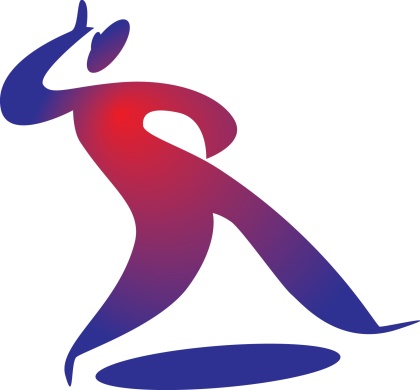 Trinity Christian Reformed Church3000 East 16th Ave., Anchorage, AK 99508Office phone: 907-272-8431   E-mail: office@trinitycrcalaska.comPastor Ben Hulst email: pastorben@trinitycrcalaska.comOn the Web: www.trinitycrcalaska.com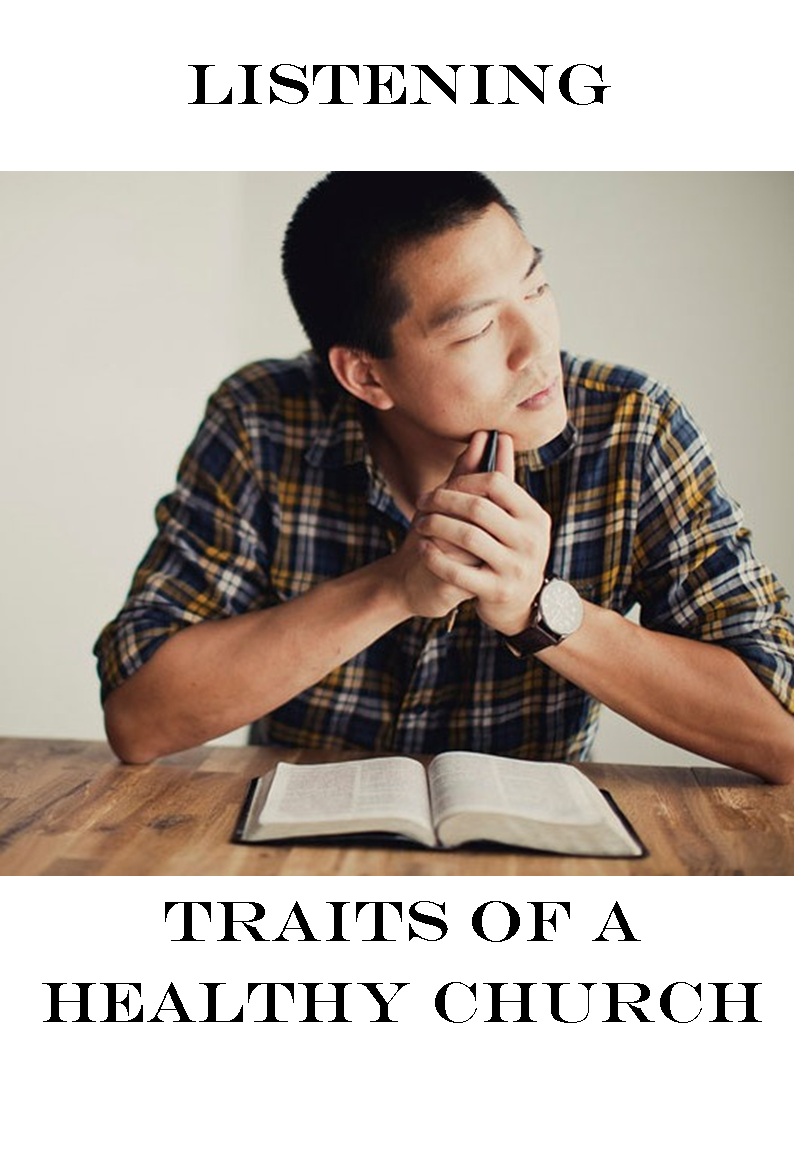 This WeekNext WeekGreeters:Jon & Joy SharpeSam & Phyllis BowmanNursery:Phyllis Bowman & Kristine AdamsCharlotte & Mark LongChildren’s ChurchClaire ParkAccompanist:Kristi KleaverJan De YongSound: Jeremy DeVriesRon LindemulderOfferings:World RenewChurch MinistriesPrayer Service:Gayle CederbergJon SharpeCommittees and ProgramsContact PeopleBuilding & Grounds	Bob GroenewegChurch Admin Assistant	Brett KuiperCoffee Break	Joy SharpeOutreach/Missions	Gayle CederbergFellowship	Ron & Jan VeltkampIntercession 	Jon SharpeLibrary	Mandi DykstraPrayer Network	Pastor BenWomen's Fellowship	Denise HopewellWorship Committee	Joy SharpeTrinity CRC Council:Church Meeting ScheduleSunday Sunday School (Sept. - May)	9:30 a.m.Morning Worship	11:00 a.m.Youth Group………………………3:00 p.m.Evening Prayer Service	6:30 p.m.Tuesday (Sept-April)Coffee Break	7:00 p.m.Wednesday (Sept-April)Coffee Break/Story Hour	9:30 a.m.ThursdayAWANA (Sept- Nov, Jan.-Mar.)...6:15 p.m. Council (2nd Thurs. of month)	7:00 p.m.Church Office and Pastor's Hours:Tuesday through Thursday, 9 a.m. - 12 p.m.